OMB No.:  0970-0151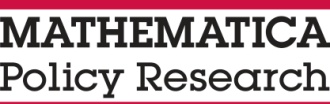 Expiration Date:  XX/XX/XXX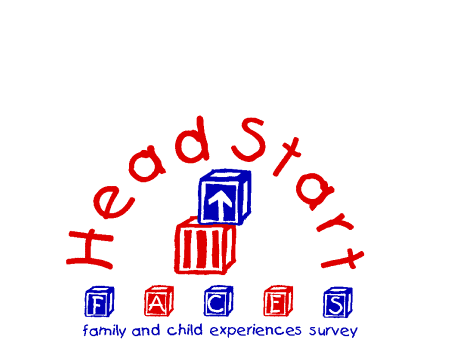 Head Start Family and Child Experiences Survey 2019(FACES 2019)Program Director SurveyWelcome to the Head Start Family and Child Experiences Survey 2019 (FACES 2019) program director survey. Please refer to the instructions you received to find your login ID and password. To begin the survey, enter your login ID and password in the fields below, and then click NEXT.  If you do not have your login ID and password, please call [NAME] at xxx-xxx-xxxx, or e-mail us at FACES2019@mathematica-mpr.com. Login ID: ___________________________Password: ___________________________Intro2.SURVEY INFORMATIONMathematica Policy Research is conducting the Head Start Family and Child Experiences Survey 2019 (FACES 2019) under contract with the Administration for Children and Families (ACF) of the U.S. Department of Health and Human Services (DHHS). To help us understand your program better, we need you to complete this brief survey. It asks about staffing and recruitment; staff education and training; curriculum and assessment; program management; use of program data and information; program resources; and a few questions about yourself.Please be assured that all information you provide will be kept private to the extent permitted by law. Using the Login Identification Number and Password ensures that the information you provide to the study will be protected and will only be seen by selected members of the study team. The next page provides general instructions on how to complete the survey.Your participation in the study is voluntary and you may refuse to answer any questions you are not comfortable answering. Your answers will be completely private and will not be shared with parents or other staff in your program, or anybody else not working on this study. The survey will take about 30 minutes to complete.Please click the button below to continue or close this webpage to exit the survey. Intro3.How to Complete the SurveyThank you for taking the time to complete this survey.There are no right or wrong answers.To answer a question, click the box to choose your response.To continue to the next webpage, click the "Next” button.To go back to the previous webpage, click the "Back" button. Please note that this command is only available in certain sections.Use the buttons and links on each page to move through the survey. Using “Enter” or your browser’s “Back” function may cause errors.If you need to stop before you have finished, close out of the webpage. The data you provide prior to logging out will be securely stored and available when you return to complete the surveyIf you are returning to finish your saved survey, you will return to the point where you left off. You will not be able to go backward to questions you answered before logging out.If you would like to review your answers, click the “Review my answers” link at the bottom of each page.Please answer questions in the order they appear regardless of the question number. Questions will not always be numbered sequentially, and some may be skipped because they do not apply to you. For security purposes, you will be timed out if you are idle for longer than 30 minutes. When you decide to continue the survey, you will need to log in again using your login ID and password. Please click on the button below to begin the survey or close this webpage to exit. HELPDESK HTMHelp desk If you have any questions regarding the FACES 2019 survey, please call [NAME] at xxx-xxx-xxxx or send an e-mail to FACES2019@mathematica-mpr.comFINAL HTMThank you for visiting the FACES 2019 Program Director Survey. We appreciate your interest, however, according to our records, your survey is complete. If you have questions, please call [NAME] at xxx-xxx-xxxx or send an email to FACES2019@mathematica-mpr.com and include the contact information you were provided. Consent Screen.	By clicking this box, I agree that I understand the purpose of this study including privacy assurances, and that my participation is completely voluntary. I may withdraw this consent at any time without penalty.IntroductionSC0.	Are you {Fill ProgramDirectorFirstName ProgramDirectorLastName }?Select one only	Yes	1	A12h	Yes, but my name is misspelled	2	SC0a	No, this is not my name	3	SC0aNO RESPONSE	M	SC0a.	Please enter the correct spelling of your name. (STRING 255)First, Middle and Last NameSC0b.	What is your job title or position at this Head Start program? (STRING 255)Job title or positionSC0c.	What is your email address? (STRING 255)Email addressSC0d.	What is your telephone number? (STRING 255)Telephone number[If SC0=2 or 3, Alert (detailing if name misspelled or wrong name) sent to Angela Edwards]. Alert should include new name, job title/position, email address, and telephone number.A1- A12g. 	NO A1-A12g IN THIS VERSIONThe next questions are about efforts to promote staff education and training.B0.	Who generally participates in creating the training and technical assistance plan for your program? Select all that apply	Head Start program director/program management team	1		Individual center directors	2		Education managers/coordinators	3		Specialists/other coordinators	4		Individual teachers	5		Someone else	9	Specify	(STRING 255)NO RESPONSE	M	B1-1a.	NO B1-B1a IN THIS VERSIONB2.	Does your program have any efforts in place to help program staff get their Associate’s (A.A.) or Bachelor’s (B.A.) degrees?	Yes	1		No	0	GO TO B3h	Not applicable; all staff required to have at least a B.A.	2	GO TO B3hNO RESPONSE	M	GO TO B3hB3.	What is your program doing to help program staff get their A.A. or B.A. degrees?  Are you . . .Select one per rowB3f.	Who is eligible for assistance to get their A.A. or B.A. degrees? 	By “lead teacher” we mean the head or primary teacher in the classroom.	Select all that apply	Center-based lead teachers	1	Center-based assistant teachers	2	Home visitors	4		Family child care providers	8	Content managers	9		Family service workers	3	Other (Specify)	5	Specify	(STRING 255)NO RESPONSE	M	B3g. 	NO B3g IN THIS VERSIONB3h.	Programs can support staff’s professional development in a lot of different ways. Does your program offer the following to teachers, family child care providers, or home visitors? Select one per rowB4-B10a. 	NO B4-B10a IN THIS VERSIONB11-B26. 	NO B11-B26 IN THIS VERSIONB27b.	Of the activities your program offers, which does your Head Start professional development funding directly support? PROGRAMMER NOTE: 	ONLY FILL WITH ANSWERS 1-10, 99 THAT WERE PROVIDED IN B3h. ADDITIONALLY, ALWAYS INCLUDE ANSWER CHOICES 11 AND 12.Select all that apply	Attendance at regional conferences	2		Attendance at state conferences	3		Attendance at national conferences	4			Pay substitutes to allow teachers time to prepare, train, and/or plan	5		Coaching/mentoring	6	Other types of consultants hired to work directly with staff to address a specific issue or concern	1	Workshops/trainings sponsored by the program	7		Workshops/trainings provided by other organizations	8		A community of learners, also called a peer learning group (PLG) or professional learning community (PLC), facilitated by an expert	9		Time during the regular work day to participate in Office of Head Start T/TA webinars	10		Tuition assistance for A.A. or B.A. courses	11	Onsite A.A. or B.A. courses	12		Tuition assistance for courses toward getting a credential	13	Other (Specify)	99	Specify	(STRING 255)NO RESPONSE	M	B10b. 	How often have you or other staff in your program used or accessed information or resources provided by or through each of the following? Would you say never, rarely, sometimes, or often?  Select one per rowB24b-d.	How many coaches/mentors are currently working with teaching staff, family child care providers, or home visitors in your program? Please tell us the number in each of the following categories.NO RESPONSE	M	B25a1.	Thinking of the “employees/staff hired by your program to serve as coaches/mentors and who have coaching/mentoring as their main job responsibility,” on average what percent of their time is spent on activities related to coaching/mentoring teaching staff, family child care providers, or home visitors?	For the percentage, please include time spent working directly with teachers, family child care providers, or home visitors, and also the time spent preparing for or following up on coaching/mentoring activities.			PERCENT	(RANGE 0-100)NO RESPONSE	M	B25a2.	Thinking of the “Other program employees/staff who serve as coaches/mentors, but coaching/mentoring is not their main job responsibility,” on average what percent of their time is spent on activities related to coaching/mentoring teaching staff, family child care providers, or home visitors?	For the percentage, please include time spent working directly with teachers, family child care providers, or home visitors, and also the time spent preparing for or following up on coaching/mentoring activities.			PERCENT	(RANGE 0-100)NO RESPONSE	M	B26a.	Do coaches/mentors working in your program use a specific model or approach?	Select all that apply	Practice-based coaching	1		Coaching/mentoring tied to a specific curriculum (for example, Building Blocks)	2		MyTeachingPartner	3		Relationship-based coaching	4	Other (Specify)	99	Specify	(STRING 255)	Don’t know	dNO RESPONSE	M	B26b.	Does the coaching/mentoring have a remote or web-based component (that is, does any of the coaching/mentoring happen over the phone, online, or through another type of video conference)?	Yes, coaching/mentoring is primarily remote/web-based	1		Yes, there is a remote/web-based supplement to the coaching/mentoring	2		No	0	Don’t know	dNO RESPONSE	M	B26c.	Are all of your teaching staff, family child care providers, and home visitors receiving coaching/mentoring?Select one only	Yes	1		No	0	Don’t know	d	NO RESPONSE	M	B26d.	How do you determine who will receive intensive coaching/mentoring?	Select all that apply	Conduct classroom observations	1		Review classroom-level assessment data	2		Based on regular performance reviews or evaluations	3		Based on number of years of experience	4		Directly ask the staff if they need or want coaching/mentoring	5		Review child assessment data for classrooms	6	Other (Specify)	99	Specify	(STRING 255)	Don’t know	d	NO RESPONSE	M	B31.	What makes coaching/mentoring more intensive in your program?	Select all that apply	Coaching/mentoring meetings are longer	1		Coaching/mentoring meetings are more frequent	2		Coaching/mentoring is planned to take place over a longer period of time (e.g., more months)	3		Teacher progress is assessed more frequently	4		There is more director or administrator involvement in monitoring coaching/mentoring	5		Teachers are asked to do more work between coaching/mentoring sessions	6	Coaching/mentoring is done individually with teachers	7	Other (Specify)	99	Specify	(STRING 255)	Don’t know	d	NO RESPONSE	M	B28.	How do coaches/mentors assess the needs of teachers, family child care providers, or home visitors? Select all that apply	Conduct classroom observations	1		Review classroom-level assessment data	2		Based on regular performance reviews or evaluations	3		Based on number of years of experience	4		Directly ask the staff 	5		Review child assessment data	6		Have them complete surveys or questionnaires	7		Other (Specify)	99	Specify                                                          (STRING 255)	Don’t know	d	NO RESPONSE	M	B29.	Coaches/mentors have different methods of supporting staff in improving their practice. What methods do /coaches/mentors use when working with teachers, family child care providers, or home visitors in your program?  Select all that apply	Discuss with staff what they observe	1		Provide written feedback to staff on what they observe	2		Have teachers or FCC providers watch a videotape of themselves teaching	3		Have teachers or FCC providers observe another teacher's classroom or watch a video of another teacher	4		Model teaching practices	5		Suggest trainings for staff to attend	6		Provide trainings for staff	7		Review child assessment data with staff	8		Other (Specify)	99	Specify                                                                    (STRING 255)	Don’t know	d	NO RESPONSE	M	B30.	Do staff in your program receive coaching/mentoring from the same person/people responsible for supervising them? 	Yes, all staff are coached/mentored by their own supervisor	1		Yes, some of the staff are coached/mentored  by their own supervisor	2		No, none of the staff are coached/mentored by their own supervisor	0		Don’t know	dNO RESPONSE	M	The next questions are about curriculum and assessment.E1-E2.	NO E1-E2 IN THIS VERSIONE3.	What is your main curriculum?	Select one only	Creative Curriculum	11		HighScope	12		Let’s Begin with the Letter People	14		Montessori	15		Bank Street	16		Creating Child Centered Classrooms - Step by Step	17		Scholastic Curriculum	18		Locally Designed Curriculum	19		Curiosity Corner	20	Frog Street	24		Opening the World of Learning (OWL) (Pearson)	28		Learn Every Day	27		DLM Early Childhood Express (McGraw-Hill)	26	Other (Specify)  (STRING 255)	21	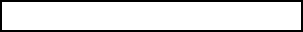 E3a-E3i. 	NO E3a-E3i IN THIS VERSIONE9.	What is the main child assessment tool that you use?Select one only	Teaching Strategies GOLD Assessment (formerly known as The Creative Curriculum Developmental Continuum Assessment Toolkit for ages 3-5)	1		HighScope Child Observation Record (COR)	2		Galileo	3		Ages and Stages Questionnaires: A Parent Completed, Child-Monitoring System	4		Desired Results Developmental Profile (DRDP)	5		Work Sampling System for Head Start	6		Learning Accomplishment Profile Screening (LAP including E-LAP, LAP-R and LAP-D)	7		Hawaii Early Learning Profile (HELP)	8		Brigance Preschool Screen for three and four year ld children	9		Assessment designed for this program	10		Another state developed assessment (Specify)	11	Specify	(STRING 255)	Other (Specify)	12	Specify	(STRING 255)	Do not use a child assessment tool	13	GO TO SECTION HNO RESPONSE	M	E10.	NO E10 IN THIS VERSIONE10A-B.   NO E10A-B IN THIS VERSION. E11.	NO E11 THIS VERSIONNext we have some questions about communication with elementary schools that are attended by children from your program when they enter kindergarten.G3.	How many different elementary schools does your program feed into for kindergarten? Please think about the number of elementary schools you expect children currently enrolled in your program to attend next year. If you do not have an exact number, please enter your best estimate. If your program does not collect this information, please select “Don’t know”.		Elementary schools	(RANGE 1-500)	Don’t know	dNO RESPONSE	M	G4.	How many of the elementary schools that your program feeds into for kindergarten do staff from your program communicate with directly? Please think about communication such as planning and information sharing. Do NOT include activities such as sending records or files for individual children.	None of the elementary schools	1 	GO TO H4a	Some of the elementary schools	2		Most of the elementary schools	3	All of the elementary schools	4		Don’t know	dNO RESPONSE	M	G5.	Does your program share records or files for individual children with the district and/or school they will attend the following year for kindergarten?	Yes, we share records for all children	1		Yes, we share records for some children	2		No, we do not share records	3	Don’t know	d	NO RESPONSE	M	G6.	What are the three types of staff your program most often communicates with at these elementary schools 	Select up to three	Principal	1		Other school administrator	2		School counselor	3		Teacher	4	School social worker	5	Other (Specify)	99	Specify	(STRING 255)NO RESPONSE	MG7.	In communicating with these elementary schools, how many (if any) individual children are discussed (beyond sharing records or files)?	All	1		Most	2		Some	3	Just a few	4	None	5		Don’t know	dNO RESPONSE	M	G8.	What are the two topics your program most often discusses with staff at these elementary schools? 	Select only two	Kindergarten entry assessments	1		What children are expected to know at kindergarten entry	2		Joint school/Head Start staff trainings	3		Alignment of curricula	4	Individual children	5		Helping families with transitioning (registering, routines, drop off/pick up, bus routes, etc.)	6	Other (Specify)	99	Specify	(STRING 255)	Don’t know	dNO RESPONSE	M	G9.	What are the main reasons for these discussions with the elementary schools your program communicates with?Select all that apply	To help kindergarten teachers learn about incoming children	1		To help elementary school staff learn about Head Start	2		To help your program prepare children for the transition	3		To inform instruction in your program to align with kindergarten expectations	4		To help families with transitioning (registering, routines, drop off/pick up, bus routes, etc.)	5		Other (Specify)	99	Specify                                                                    (STRING 255)NO RESPONSE	M	The next questions are about program management.H1-H4.	NO H1-H4 IN THIS VERSIONH4a.	Which of the following functions do your program’s education coordinator[s] perform for your Head Start program? Select all that apply	Develop curriculum, schedules, and classroom plans	1		Assist director in program management activities	2		Provide or arrange for staff training/education	3		Arrange for IEPs and special services for children with disabilities	4		Conduct child assessments	5		Arrange or support for administration of local child assessments	6		Provide supervision for classroom staff	7		Provide mentoring/coaching for classroom staff	8		Manage transition to school activities	9		Provide parent education	10		Provide outreach, recruitment, and enrollment services	11		Supervise home visitors	12		Arrange for services for children with other community services	13		Arrange activities that involve parents	14		Encourage parents to supplement classroom learning at home	15		Another responsibility (Specify)	16	Specify	(STRING 255)	Another responsibility (Specify)	17	Specify	(STRING 255)	Another responsibility (Specify)	18	Specify	(STRING 255)NO RESPONSE	M	H4b.	Of those functions you selected, which do you consider the three major responsibilities of your program’s education coordinator[s]?	Select up to 3	PROGRAMMER NOTE: ONLY FILL WITH ANSWERS PROVIDED IN H4a.H5. 	You have a lot of different responsibilities as a program director, many of which you share with other program and center staff. Please indicate how much of your time is needed for each of the following responsibilities in the course of the year—a lot of your time, some of your time, only a little of your time, or none of your time. If you feel any critical responsibilities have been left out, please specify them in the space provided.H6. 	NO H6 IN THIS VERSIONH7.	In the past 12 months, have you participated in the following kinds of professional development? Select one per rowH7a1.	Have you ever taken college or university course(s) related to your role as a manager or leader (for example, a course on leadership, management and administration, or human resources, or a course for a license, certificate, or other type of credential)?Select one only	Yes	1		No	0		NO RESPONSE	M	H7e1.	Have you ever participated in a leadership institute offered by Head Start?(Click here for “LEADERSHIP INSTITUTE” definition)Select one only	Yes	1		No	0		NO RESPONSE	M	H7f1.	Have you ever participated in a leadership institute offered by an organization other than Head Start?(Click here for “LEADERSHIP INSTITUTE” definition)Select one only	Yes	1		No	0		NO RESPONSE	M	H7g1.	Have you ever participated in trainings related to your role as a leader or manager (for example, Head Start governance training, CLASS training)?Select one only	Yes	1		No	0		NO RESPONSE	M	H8. 	What do you need additional help with to do your job as a program director more effectively? Select the top three.Select up to 3	Program improvement planning	4		Budgeting	5		Staffing (hiring)	6		Data-driven decision making	10		Teacher evaluation	7		Evaluation of other program staff	8		Teacher professional development	9		Educational/curriculum leadership	1		Creating positive learning environments	3		Child assessment	2		Working with parents and families	11	Working with and partnering in the community	16	Assessing community needs	17	Responding to diverse cultural/linguistic needs	18NO RESPONSE	M	The next questions are about use of program data and information.N1-N2.	NO N1-N2 IN THIS VERSIONN3.	Do you use an electronic database to store program data? (Sometimes these databases might be called management information systems or data systems. They might be something set up or managed by an external vendor, or something set up by your own program.) 	Yes	1		No	0 	GO TO N5NO RESPONSE	M	GO TO N5N4.	Is your management information system(s) something that your program set up, or is it provided and managed by an external vendor? Select one only	Set up by our own program	1		External vendor	2		Combination	3	NO RESPONSE	M	N5.	Does your program’s child assessment tool provide a web-based option for storing the information collected by teachers (for example, Teaching Strategies GOLD online or COR Advantage)?	Yes	1		No	0	GO TO N5cNO RESPONSE	M	GO TO N5cN5a.	Does your program use the web-based option?	Yes	1		No	0	GO TO N5CNO RESPONSE	M 	GO TO N5CN5b.	Does the web-based option provide automated reports that include suggested classroom or family child care activities based on assessment results for any of the following groups?Select all that apply	Individual children	1		Small groups	2		Whole classrooms	3		Our child assessment tool does not include this option	4	NO RESPONSE	M	N5c. 	Which of the following data and information does your program link electronically to child assessment information? In other words, does the electronic data system that stores child assessment information also include any of these other types of data?Select all that apply	Child/family demographics	1		Vision, hearing, developmental, social, emotional, and/or behavioral screenings	2		Child attendance data	3		School readiness goals	4	Family needs	5		Service referrals for families	6		Services received by families	7		Parent/family attendance data	8		Parent/family goals	9	CLASS results or other quality measures	10		Staff/teacher performance evaluations	11		Personnel records	12		None of the above	13	Not applicable. We do not store child assessment information in an electronic data system.	14	NO RESPONSE	M	N6. 	Do you have someone on staff responsible for analyzing or summarizing program data so those data can be used to support decision-making or answer research questions? This person might also support other program staff in summarizing and analyzing data.	Yes	1		No	0	GO TO SECTION ONO RESPONSE	M	GO TO SECTION ON7. 	Does this person focus only on data analysis tasks?	Yes, this person focuses only on these data analysis tasks	1		No, this person has other responsibilities	0NO RESPONSE	MN8. 	Has this person ever received any training or taken a course related to data analysis? 	Yes	1		No	0NO RESPONSE	M	The next questions are about state licensing, quality rating and improvement systems, and your program’s resources.O5. 	Does the state require that the centers in your program have a state license to operate?(Click here for “LICENSING” definition)	Select one only	Yes, all of the centers must have a license to operate	1	GO TO O6	Yes, some of the centers must have a license to operate but others are exempt	2	GO TO O5a	No, they are all exempt from the licensing requirement	0	GO TO O5a	Don’t know	d	GO TO O6NO RESPONSE	M	O5b. 	Why are centers exempt from the state licensing requirement?(Click here for “LICENSING” definition)	Select all that apply	They are part of a school system	1	They are affiliated with a religious organization	2	They are open only a few hours per day or days per week	3	Another reason (Specify) …………………………………(STRING 255)	99 	Don’t know	dNO RESPONSE	M	O5c. 	Do any centers in your program choose to be licensed by the state even if they are not required to have a license  ?  (Click here for “LICENSING” definition)Yes	1	No	0NO RESPONSE	M	O6. 	Does your program participate in your state or local quality rating and improvement system (QRIS)?	Select one onlyYes, all centers in the program are part of the QRIS	1	GOTO O6aYes, some centers in the program are part of the QRIS	2	GO TO O6aNo, the program does not participate in the QRIS	0	GO TO O6bDon’t know	d	GO TO O1NO RESPONSE	M	O6a. 	What process did the centers in your program go through in order to receive their initial  rating under the current QRIS? (Click here for “Automatic rating” and “Alternative Pathway” definition)	Select one onlyMy program went through a full review process	1My program received an automatic rating	2My program received a rating through an alternative pathway (received automatic credit for some standards but was rated through the QRIS process for others)	3Other (Specify)	.4Specify 	 (STRING 255)Don’t know	dNO RESPONSE	M	O6b. 	Why doesn’t your program participate in your state or local quality rating and improvement system (QRIS)?Select all that apply	Too much time / too burdensome to enroll	1		The QRIS does not accept Head Start monitoring data to document quality indicators included in the state’s QRIS	2		Too expensive to meet standards	3		Not an effective marketing tool to attract applicants	4	Not a good measure of program quality	5		We plan to join, but we haven’t joined it yet.	6	QRIS does not allow or encourage Head Start programs to participate..	7	Other (specify) 	8Specify	(STRING 255)	Don’t know 	dNO RESPONSE	M	O6c. 	You indicated that only some centers in your program are part of the state or local quality rating and improvement system (QRIS).  What are the reasons that other centers in your program do not participate in the QRIS?Select all that apply	Too much time / too burdensome to enroll	1		The QRIS does not accept Head Start monitoring data to document quality indicators included in the state’s QRIS	2		Too expensive to meet standards	3		Not an effective marketing tool to attract applicants	4	Not a good measure of program quality	5		We plan to join, but we haven’t joined it yet.	6	QRIS does not allow or encourage Head Start programs to participate ..	7	Other (specify) 	8Specify	(STRING 255)	Don’t know 	dNO RESPONSE	M	O1.	How many children are enrolled in your Head Start program? Here, we are referring to “cumulative enrollment” or all children who have been enrolled in the program and have attended at least one class or, for programs with home-based options, received at least one home visit during the current enrollment/program year.		 # OF CHILDREN ENROLLED(RANGE 1-10,000)NO RESPONSE	M	Many grantees have revenue from sources other than Head Start that allows them to serve additional children and families (that may or may not qualify for Head Start) or to support other initiatives and improvements. The next questions are about these sources of revenue.O2. 	Does your program receive any revenues from the following sources other than Head Start? Please think about all the funding streams that come into your program, even for centers that do not provide Head Start services.Select one per rowIF O2a, O2b, O2c, O2d, O2e, O2f, AND O2g NE 1, GO TO O7.O3. 	Which of the following are the three largest sources of revenue for your program? 	[PROGRAMMER NOTE: ONLY SHOW OPTIONS THAT = 1 IN O2, ONLY ALLOW UP TO THREE RESPONSES TO BE SELECTED]	Select up to 3	Head Start	8	Tuitions and fees paid by parents	1	State or local Pre-K funds	9		Child care subsidy programs	10		Other funding from state government	2		Other funding from local government	3		Federal government other than Head Start	4		Revenues from community organizations or other grants	5		Revenues from fund raising activities, cash contributions, gifts, bequests, special events	6		Other (FILL FROM O2g)	7	Don’t know	dNO RESPONSE	M	O4. 	Please indicate the purpose of all sources of revenue that are not from Head Start. Select one per rowO7. 	Does your program or the agency that operates your program also have an Early Head Start grant?	Select one only	Yes	1	No	0	Don’t know	dNO RESPONSE	M	O8. 	How many Head Start and Early Head Start grants did your program or the agency that operates your program receive?	O8a.       (RANGE 1-10)                                    HEAD START GRANTS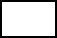 	O8b.       (RANGE 0-10)                                  EARLY HEAD START GRANTS 	Don’t know	dNO RESPONSE	M	O9. 	How many different centers does your program operate that provide Head Start services?  Please think only about Head Start services; do not include centers that provide only Early Head Start. 	     (RANGE 1-450)                          CENTERS 	Don’t know	dNO RESPONSE	M	O10. 	Does your program also operate centers that do not receive Head Start funds?	Select one only	Yes	1	GO TO O10a	No	0	Don’t know	dNO RESPONSE	M	O10a. 	How many centers does your program operate that do not provide Head Start services?	     (RANGE 1-450)                          CENTERS                                         	Don’t know	dNO RESPONSE	M	O11a. 	Are any of the children that are supported by Head Start also supported by state or local Pre-K funds?   	Select one only	Yes	1	No	0	Don’t know	dNO RESPONSE	M	O11b. 	Are any of the children that are supported by Head Start also supported by child care subsidies (through certificates/vouchers or state contracts)? 	Select one only	Yes	1	No	0	Don’t know	d NO RESPONSE	M	O11c. 	Are any of the children that are supported by Head Start also supported by funds from community organizations, grants, and/or fundraising activities?	Select one only	Yes	1	No	0	Don’t know	dNO RESPONSE	M	O12a. 	How do you assign children to classrooms if their enrollment is paid for by Head Start or state or local Pre-K?  Select all that apply	Head Start children and state or local Pre-K children are always assigned to different classrooms	1		Head Start children and state or local Pre-K children are sometimes assigned to the same classroom	2	Head Start children and state or local Pre-K children are always assigned to the same classroom	3	Don’t know	d	NO RESPONSE	M	O12b. 	How do you assign children to classrooms if their enrollment is paid for by Head Start or child care subsidies?Select all that apply	Head Start children and children who receive child care subsidies are always assigned to different classrooms	1		Head Start children and children who receive child care subsidies are sometimes assigned to the same classroom	2	Head Start children and children who receive child care subsidies are always assigned to the same classroom	3	Don’t know	d	NO RESPONSE	M	O12c. 	How do you assign children to classrooms if their enrollment is paid for by Head Start or by parent tuition?Select all that apply	Head Start children and children whose care is paid for by parent tuition are always assigned to different classrooms	1		Head Start children and children whose care is paid for by parent tuition are sometimes assigned to the same classroom	2	Head Start children and children whose care is paid for by parent tuition are always assigned to the same classroom	3	Not Applicable (some parents pay fees to the program, but those fees are not for classroom services)	4	Don’t know	d	NO RESPONSE	M	O13. 	Other than Head Start, do you receive public funding that requires you to meet specific performance standards or other program guidelines, such as group sizes, ratios, teacher qualifications, or curriculum use?	Select one only	Yes	1	No	0	Don’t know	d NO RESPONSE	M	O14.	Does your program have dedicated financial management or accounting staff? In other words, does your program have one (or more) people on staff who are focused only on financial management/accounting?	Select one only	Yes	1	GO TO O14b	No	0	GO TO O14a	Don’t know	d NO RESPONSE	M	O14a. 	Who manages your program’s finances?  In other words, who is involved in the onging work of managing finances and accounting activities such as monitoring revenues and expenditures? Select all that apply	I do	1	Other administrative or managerial staff of this program	2	An outside contractor or consultant	3	Directors or managers at centers that are part of this program	4	Other (specify)	99	Specify                                                  	(STRING 255)	Don’t know	dNO RESPONSE	M	O14b.	Who else is involved in managing your program’s finances? In other words, who else is involved in the onging work of managing finances and accounting activities such as monitoring revenues and expenditures?	Select all that apply	I am	1  	Other administrative or managerial staff of this program	2	An outside contractor or consultant	3	Directors or managers at centers that are part of this program	4	Other (specify)	99Specify	(STRING 255)	Don’t know	dNO RESPONSE	M	O15. 	Do you have any training in financial management?	Select one only	Yes	1	No	0	Don’t know	d NO RESPONSE	M	O16. 	Does your program use accounting software to track expenditures and manage finances?	Select one only	Yes	1	No	0	Don’t know	dNO RESPONSE	M	P1.	The next questions are about problems you might see in the community your program serves. How much of a problem is each of the following?Mark one for each rowP2.	What supports does your program offer staff for working with families that have substance use problems?  Please consider supports for the range of staff working with children and families, such as teachers, family services staff, mental health specialists, and others.(Click here for “SUBSTANCE USE PROBLEMS” definition)Select all that apply	Written information for staff on signs and symptoms of substance use problems	1	Written information for staff on where they can direct or refer parents or caregivers for substance use treatment in the community	2	Support groups for staff to deal with the challenges of supporting families dealing with substance use problems	3	Training or peer learning groups for staff to recognize signs and symptoms of substance use problems in parents or caregivers and share strategies for working with parents or caregivers with substance use problems or children exposed to substance use	4		Training for staff on the effects of substance use exposure on children	5	Training in how to talk with parents or caregivers about suspected substance use problems	6		Training for staff on how to use information that families share in order to help them get the support they need	7	Supervision for staff focused specifically on dealing with a family’s substance use problems	8		Coordination between health services manager/committee or family services staff and teaching staff to address family substance use problems	9	Additional classroom staff for working with children to address behavioral and health needs	10	More mental health professionals available to work directly with children	11		This is an issue in the community but does not affect my program  	12 	GO TO IA	Other (Specify)	99	Specify	                                                                     (STRING 255)	None of the above	13 	GO TO IANO RESPONSE	M	P3.	Which of these supports include a specific focus on the opioid epidemic?(Click here for “SUBSTANCE USE PROBLEMS” definition)	PROGRAMMER NOTE: FILL WITH ANSWERS PROVIDED IN P2 AND RESPONSE OPTIONS 11 AND 12Select all that apply	Written information for staff on signs and symptoms of substance use problems	1	Written information for staff on where they can direct or refer parents or caregivers for substance use treatment in the community	2	Support groups for staff to deal with the challenges of supporting families dealing with substance use problems	3	Training or peer learning groups for staff to recognize signs and symptoms of substance use problems in parents or caregivers and share strategies for working with parents or caregivers with substance use problems or children exposed to substance use	4		Training for staff on the effects of substance use exposure on children	5	Training in how to talk with parents or caregivers about suspected substance use problems	6		Training for staff on how to use information that families share in order to help them get the support they need	7	Supervision for staff focused specifically on dealing with a family’s substance use problems	8		Coordination between health services manager/committee or family services staff and teaching staff to address family substance use problems	9	Additional classroom staff for working with children to address behavioral and health needs	10	More mental health professionals available to work directly with children	11		This is an issue in the community but does not affect my program  	12	Other (Specify)	99	Specify	(STRING 255)	None of the above	13NO RESPONSE	M	Now, we’d like to ask you some questions about your professional background and your job with Head Start.IA.	In total, how many years have you been a director…	Please round your response to the nearest whole year.NO RESPONSE	M	I1.	In what month and year did you start working for this Head Start program?MONTH	YEAR(01-12)      (1965-2017)NO RESPONSE	M	I2.	In total, how many years have you worked with any Head Start or Early Head Start Program?	Please round your response to the nearest whole year. Note, Head Start has been in existence for 52 years. 		YEARS(RANGE 0-52)NO RESPONSE	M	I3.	How many hours per week are you paid to work for Head Start?		 HOURS(RANGE 0-100)NO RESPONSE	M	I4-I5.	NO I4-I5 IN THIS VERSIONI23.	What is your total annual salary (before taxes) as a program director for the current program year?		 DOLLARS PER YEAR(RANGE 0-999,999)NO RESPONSE	M	I6.	In your current Head Start position(s), how much do the following make it harder for you to do your job well? Do they make it a great deal harder, somewhat harder, or not at all harder for you to do your job well?I7-I11.	NO I7-I11 IN THIS VERSIONI12.	What is the highest grade or year of school that you completed?Select one only	Up to 8th Grade	1	GO TO I15b	9th to 11th Grade	2	GO TO I15b	12th Grade, but No Diploma	3	GO TO I15b	High School Diploma/ Equivalent	4	GO TO I15b	Vocational/Technical Program after High School	5	GO TO I15b	Some College, but No Degree	7	GO TO I14	Associate’s Degree	8		Bachelor’s Degree	9		Graduate or Professional School, but No Degree	10		Master’s Degree (MA, MS)	11		Doctorate Degree (Ph.D., Ed.D.)	12		Professional Degree after Bachelor’s Degree (Medicine/MD, Dentistry/DDS, Law/JD, Etc.)	13	NO RESPONSE	M	GO TO I24I13.	In what field did you obtain your highest degree?Select one only	Child Development or Developmental Psychology	1		Early Childhood Education	2		Elementary Education	3		Special Education	4		Education Administration/Management & Supervision	11		Business Administration/Management & Supervision	12		Other Field (Specify)	5	Specify	(STRING 255)NO RESPONSE	M	I14.	Did your schooling include 6 or more college courses in early childhood education or child development?	Yes	1	GO TO I15b	No	0	NO RESPONSE	M	I15.	Have you completed 6 or more college courses in early childhood education or child development since you finished your degree?	Yes	1		No	0	NO RESPONSE	M	I15a.	NO I15a IN THIS VERSION.I15b.	Do you currently hold a license, certificate, and/or credential in administration of early childhood/child development programs or schools?	Yes	1		No	0	NO RESPONSE	M	I16-I22.	NO I16-I22 THIS VERSION.I24.	What is your sex?	Male	1		Female	2	Prefer not to answer	3	NO RESPONSE	M	I25.	In what year were you born?		 YEAR(1914-2000)NO RESPONSE	M	I26.	Are you of Spanish, Hispanic, or Latino origin?	Yes	1		No	0	GO TO I28NO RESPONSE	M	GO TO I28I27.	Which one of these best describes you? You may select more than one.Select one or more	Mexican, Mexican American, or Chicano	1		Puerto Rican	2		Cuban	3		Another Spanish/Hispanic/Latino group (Specify)	4	Specify 	NO RESPONSE	M	I28.	What is your race?  Select one or more.Select one or more	White	11		Black or African American	12		American Indian or Alaska Native	13		Asian Indian	14		Chinese	15		Filipino	16		Japanese	17		Korean	18		Vietnamese	19		Other Asian	20		Native Hawaiian	21		Guamanian or Chamorro	22		Samoan	23		Other Pacific Islander (Specify)	24	Specify	(STRING 255)	Another race (Specify)	25	Specify	(STRING 255)NO RESPONSE	M	I29.	Do you speak a language other than English?	Yes	1		No	0	GO TO ENDNO RESPONSE	M	GO TO ENDI30.	What languages other than English do you speak?Select all that apply	Spanish	12		Arabic	20		Cambodian (Khmer)	13		Chinese	14		French	11	Haitian Creole	15		Hmong	16		Japanese	17		Korean	18		Vietnamese	19		Other (specify)	21	Specify	(STRING 255)NO RESPONSE	M	SUBMIT SCREENPlease review your responses by clicking here. If you need to correct anything, please use the “back” link below. If you are satisfied with your responses, please click on the “Submit Survey” button below. CAUTION: You will not be able to make any changes after you click “Submit Survey.” If you have any questions regarding the FACES 2019 survey, please call [NAME] at xxx-xxx-xxxx or send an e-mail to FACES2019@mathematica-mpr.comTHANK YOU SCREENThank YouYour completed survey has been submittedYOUR CONFIRMATION NUMBER IS: XXIf you need to correct anything, please contact [NAME] at xxx-xxx-xxxx or send an e-mail to FACES2019@mathematica-mpr.com for assistance.If you would like to exit the questionnaire, please click on the "QUIT" button below.Thanks again for your participation!IF THE QUIT FOR NOW LINK IS CLICKEDYou are exiting the questionnaire. All your answers, up to the last page you completed, have been saved.When you return to this site, you will be returned to the point in the questionnaire from where you exited.Please return to complete the questionnaire as soon as possible. Thanks again for your participation! Spring 2020SCREENERintro1= continuePaperwork Reduction Act Statement: This collection of information is voluntary. An agency may not conduct or sponsor, and a person is not required to respond to, a collection of information unless it displays a currently valid OMB control number. The valid OMB control number for this information collection is XXXX-XXXX which expires XX/XX/20XX. The time required to complete this collection of information is estimated to average 30 minutes, including the time to review instructions, search existing data resources, gather the data needed, and complete and review the collection of information. If you have comments concerning the accuracy of the time estimate(s) or suggestions for improving this form, please write to: Mathematica Policy Research, 1100 1st Street, NE, 12th Floor, Washington, DC 20002, Attention: Lizabeth Malone.intro2 = continue{IF CLICKS ON CONTACT THE HELPDESK}{IF CASE INDICATED AS COMPLETE}ALLPROGRAMMER CHECK BOX TO PRECEDE TEXTSOFT CHECK IF CONSENT SCREEN = MISSING; Your response to this question is very important. Please select a response.SECOND SOFT CHECK IF CONSENT SCREEN = MISSING; If you wish to complete the survey, please click the box. Otherwise, please click the “Submit Page and Continue” button to exit the survey.ALLHARD CHECK: IF SC0=NO RESPONSE; Your response to this question is very important. Please select a response.IF SC0 = 2 or 3HARD CHECK: IF SC0a=NO RESPONSE; Your response to this question is very important. Please enter the correct spelling of your name and click the “Submit Page and Continue” button.IF SC0 = 2 or 3HARD CHECK: IF SC0b=NO RESPONSE; Your response to this question is very important. Please enter your job title or position and click the “Submit Page and Continue” button.IF SC0 = 2 or 3SOFT CHECK: IF SC0c=NO RESPONSE; Please provide an answer to this question and continue. To continue to the next question without providing a response, click the “Submit Page and Continue” button.IF SC0 = 2 or 3SOFT CHECK: IF SC0d=NO RESPONSE; Please provide an answer to this question and continue. To continue to the next question without providing a response, click the “Submit Page and Continue” button.A.  STAFFING AND RECRUITMENTB.  staff EDUCATION AND TRAININGALLSOFT CHECK: IF B0=NO RESPONSE; Please provide an answer to this question and continue. To continue to the next question without providing a response, click the “Submit Page and Continue” button.ALLSOFT CHECK: IF B2=NO RESPONSE; Please provide an answer to this question and continue. To continue to the next question without providing a response, click the “Submit Page and Continue” button.IF B2=1YESNOa.	Providing tuition assistance?1 0 b.	Giving staff release time?1 0 c.	Providing assistance for course books?1 0 d.	Providing A.A. or B.A. courses onsite?1 0 e.	Anything else? (Specify)1 0 SOFT CHECK: IF B3a, b, c, d, or e=NO RESPONSE; You may have missed a question or two on this page. Please review your answers below, provide the missing response(s), and continue. To continue to the next question without making changes, click the “Submit Page and Continue” button.IF B2=1SOFT CHECK: IF B3f=NO RESPONSE; Please provide an answer to this question and continue. To continue to the next question without providing a response, click the “Submit Page and Continue” button.ALLYESNO2.	Attendance at regional conferences1 0 3.	Attendance at state conferences1 0 4.	Attendance at national conferences1 0 5.	Paid substitutes to allow teachers time to prepare, train, and/or plan1 0 6.	Coaching/mentoring1 0 1.	Other types of consultants hired to work directly with staff to address a specific issue or concern1 0 7.	Workshops/trainings sponsored by the program1 0 8.	Workshops/trainings provided by other organizations1 0 9. 	A community of learners, also called a peer learning group (PLG) or professional learning community (PLC), facilitated by an expert1 0 10.	Time during the regular work day to participate in Office of Head Start T/TA webinars1 0 13.	Tuition assistance for courses toward getting a credential1 0 99.	Other (Specify)1 0 SOFT CHECK: IF B3h1, 2, 3, 4, 5, 6, 7, 8, 9, 10, or 13=NO RESPONSE; You may have missed a question or two on this page. Please review your answers below, provide the missing response(s), and continue. To continue to the next question without making changes, click the “Submit Page and Continue” button.ALLSOFT CHECK: IF B27b=NO RESPONSE; Please provide an answer to this question and continue. To continue to the next question without providing a response, click the “Submit Page and Continue” button.ALLNEVERRARELYSOMETIMESOFTEN1. 	Early Childhood Learning and Knowledge Center (ECLKC) website1 2 3 4 2. 	Office of Head Start National Centers1 2 3 4 3. 	Professional organizations1 2 3 4 4. 	Private consultants, private organizations, or commercial vendors1 2 3 4 5. 	Regional T/TA Specialists1 2 3 4 6. 	Office of Head Start webinars1 2 3 4 7. 	Regional conferences1 2 3 4 8. 	State conferences1 2 3 4 9. 	National conferences 1 2 3 4 10.	Other1 2 3 4 SOFT CHECK: IF B10b_1, 2, 3, 4, 5, 6, 7, 8, 9, or 10=NO RESPONSE; Please provide an answer to this question and continue. To continue to the next question without providing a response, click the “Submit Page and Continue” button.if b3h_6=1NUMBER OF COACHES/MENTORS B24b.	Employees/staff hired by your program to serve as coaches/mentors and who have coaching/mentoring as their main job responsibility (RANGE 0-50)B24d.	Other program employees/staff who serve as coaches/mentors, but coaching/mentoring is not their main job responsibility (RANGE 0-50)B24c.	Consultants or contractors hired by your program to serve as coaches/mentors.  By “consultants or contractors” we mean individuals who are paid to spend time coaching/mentoring staff in your program, but they are not official program employees/staff. (RANGE 0-50)B24e.	Individuals from other organizations or agencies that provide free coaching/mentoring services to early childhood programs (for example, a child care resource and referral agency, a quality rating and improvement system, or another type of agency) (RANGE 0-50)SOFT CHECK: IF B24b=NO RESPONSE; Please provide an answer to this question and continue. To continue to the next question without providing a response, click the “Submit Page and Continue” button.SOFT CHECK: IF B24c=NO RESPONSE; Please provide an answer to this question and continue. To continue to the next question without providing a response, click the “Submit Page and Continue” button.SOFT CHECK: IF B24d=NO RESPONSE; Please provide an answer to this question and continue. To continue to the next question without providing a response, click the “Submit Page and Continue” button.SOFT CHECK: IF B24b >10; NUMBER OF COACHES/MENTORS MAY BE TOO LOW You have entered [B24b] as the number of mentors/coaches working with teaching staff, family child care providers, or home visitors in your program. Please confirm or correct your response and continue.SOFT CHECK: IF B24c >10; NUMBER OF COACHES/MENTORS MAY BE TOO LOW You have entered [B24b] as the number of mentors/coaches working with teaching staff, family child care providers, or home visitors in your program. Please confirm or correct your response and continue.SOFT CHECK: IF B24d >10; NUMBER OF COACHES/MENTORS MAY BE TOO LOW You have entered [B24b] as the number of mentors/coaches working with teaching staff, family child care providers, or home visitors in your program. Please confirm or correct your response and continue.IF B3h_6=1 AND IF B24B > 0SOFT CHECK: IF B25a1=NO RESPONSE; Please provide an answer to this question and continue. To continue to the next question without providing a response, click the “Submit Page and Continue” button.SOFT CHECK: IF B25a1<50%; Your response indicates that these program staff spend less than half of their time on coaching/mentoring activities. Please confirm or correct your response. IF B3h_6=1 AND IF B24d > 0SOFT CHECK: IF B25a2=NO RESPONSE; Please provide an answer to this question and continue. To continue to the next question without providing a response, click the “Submit Page and Continue” button.SOFT CHECK: IF B25a2>50%; Your response indicates that these program staff spend more than half of their time on coaching/mentoring activities. Please confirm or correct your response. IF B23h_6=1SOFT CHECK: IF B26a=NO RESPONSE; Please provide an answer to this question and continue. To continue to the next question without providing a response, click the “Submit Page and Continue” button.IF B3h_6=1SOFT CHECK: IF B26=NO RESPONSE; Please provide an answer to this question and continue. To continue to the next question without providing a response, click the “Submit Page and Continue” button.IF B3H_6=1SOFT CHECK: IF B26c=NO RESPONSE; Please provide an answer to this question and continue. To continue to the next question without providing a response, click the “Submit Page and Continue” button.IF B3H_6=1SOFT CHECK: IF B26d=NO RESPONSE; Please provide an answer to this question and continue. To continue to the next question without providing a response, click the “Submit Page and Continue” button.IF B3H_6=1SOFT CHECK: IF B31=NO RESPONSE; Please provide an answer to this question and continue. To continue to the next question without providing a response, click the “Submit Page and Continue” button.IF B3h_6=1SOFT CHECK: IF B28=NO RESPONSE; Please provide an answer to this question and continue. To continue to the next question without providing a response, click the “Submit Page and Continue” button.IF B3h_6=1SOFT CHECK: IF B29=NO RESPONSE; Please provide an answer to this question and continue. To continue to the next question without providing a response, click the “Submit Page and Continue” button.IF B3h_6=1SOFT CHECK: IF B30=NO RESPONSE; Please provide an answer to this question and continue. To continue to the next question without providing a response, click the “Submit Page and Continue” button.E.  CURRICULUM AND ASSESSMENTALLSOFT CHECK: IF E3=NO RESPONSE; Please provide an answer to this question and continue. To continue to the next question without providing a response, click the “Submit Page and Continue” button.ALLSOFT CHECK: IF E9=NO RESPONSE; Please provide an answer to this question and continue. To continue to the next question without providing a response, click the “Submit Page and Continue” button.G.  Kindergarten TRANSITION ALLSOFT CHECK: IF G3=NO RESPONSE; Please provide an answer to this question and continue. To continue to the next question without providing a response, click the “Submit Page and Continue” button.SOFT CHECK: IF G3>10; NUMBER OF SCHOOLS MAY BE TOO HIGH You have entered [G4] as the number of elementary schools your program feeds into for kindergarten. Please confirm or correct your response and continue.ALLSOFT CHECK: IF G4=NO RESPONSE; Please provide an answer to this question and continue. To continue to the next question without providing a response, click the “Submit Page and Continue” button.ALLSOFT CHECK: IF G5=NO RESPONSE; Please provide an answer to this question and continue. To continue to the next question without providing a response, click the “Submit Page and Continue” button.IF G4 = 2,3,4,DSOFT CHECK: IF G6=NO RESPONSE; Please provide an answer to this question and continue. To continue to the next question without providing a response, click the “Submit Page and Continue” button.IF G4 = 2,3,4,DSOFT CHECK: IF G8=NO RESPONSE; Please provide an answer to this question and continue. To continue to the next question without providing a response, click the “Submit Page and Continue” button.IF G5 = 2,3,4,DSOFT CHECK: IF G9=NO RESPONSE; Please provide an answer to this question and continue. To continue to the next question without providing a response, click the “Submit Page and Continue” button.IF G4 = 2,3,4,DSOFT CHECK: IF G10=NO RESPONSE; Please provide an answer to this question and continue. To continue to the next question without providing a response, click the “Submit Page and Continue” button.H.  OVERVIEW OF PROGRAM MANAGEMENTALLSOFT CHECK: IF H4a.=NO RESPONSE; Please provide an answer to this question and continue. To continue to the next question without providing a response, click the “Submit Page and Continue” button.IF MORE THAN 3 SELECTED IN H4ADevelop curriculum, schedules, and classroom plans1 Assist director in program management activities2 Provide or arrange for staff training/education3 Arrange for IEPs and special services for children with disabilities4 Conduct child assessments5 Arrange or support for administration of local child assessments6 Provide supervision for classroom staff7Provide mentoring for classroom staff8 Manage transition to school activities9 Provide parent education10 Provide outreach, recruitment, and enrollment services11 Supervise home visitors12 Arrange for services for children with other community services13 Arrange activities that involve parents14 Encourage parents to supplement classroom learning at home15 Another responsibility (FILL FROM H4a)16 Another responsibility (FILL FROM H4a)17 Another responsibility (FILL FROM H4a)18 SOFT CHECK: IF H4b = NO RESPONSE; Please provide an answer to this question and continue. To continue to the next question without making changes, click the “Submit Page and Continue” button.ALLA LOT OF MY TIME SOME OF MY TIMEONLY A LITTLE OF MY TIMENONE OF MY TIME a.	Monitoring progress toward school readiness goals1 2 3 4 b.	Establishing and maintaining partnerships with other organizations in the community1 2 3 4 c.	Completing the program self-assessment1 2 3 4 d.	Dealing with human resources issues1 2 3 4 e.	Ensuring compliance with federal standards for Head Start programs1 2 3 4 f.	Designing the training and technical assistance plan for this program1 2 3 4 g.	Evaluating managers and other staff 1 2 3 4 h.	Providing educational leadership/establishing the curriculum 1 2 3 4 i.	Strategic planning1 2 3 4 j.	Promoting parent and family engagement  1 2 3 4 k.	Fiscal management1 2 3 4 l.	Addressing facilities, equipment, and transportation issues1 2 3 4 m.	Other (specify)1 2 3 4 n.	Other (specify)1 2 3 4 o.	Other (specify)1 2 3 4 SOFT CHECK: IF H5a, b, c, d, e, f, g, h, i, j, k, l, m, n, or o =NO RESPONSE; You may have missed a question or two on this page. Please review your answers below,  provide the missing response(s), and continue.  To continue to the next question without making changes, click the “Submit Page and Continue” button.ALLYESNOa.	College or university course(s) related to your role as a manager or leader (for example, a course on leadership, management and administration, human resources, or a course for a a license, certificate, or other type of credential)1 0 b.	Visits to other Head Start or early childhood programs to improve your own work as a program director1 0 c.	A network or community of Head Start and other early childhood program leaders organized by someone outside of your program, for example a professional organization1 0 d.	A leadership institute offered by Head Start(Click here for “LEADERSHIP INSTITUTE” definition)1 0 e.	A leadership institute offered by an organization other than Head Start(Click here for “LEADERSHIP INSTITUTE” definition)1 0 f. 	Trainings related to your role as a manager or leader (for example, Head Start governance training, CLASS training)1 0 PROGRAMMER BOX H7set up hyperlink for text “here” that will pop up to provide the following definition:A leadership institute is a type of conference or workshop that provides an opportunity to learn new skills or discuss important issues related to leadership. Sometimes leadership institutes are specifically for staff who have named leadership roles in their centers or programs (like directors or managers), but leadership institutes can also include other types of staff who want to learn about leadership issues.SOFT CHECK: IF H7a, b, c, d, e, or f=NO RESPONSE; You may have missed a question or two on this page. Please review your answers below, provide the missing response(s), and continue. To continue to the next question without making changes, click the “Submit Page and Continue” button.IF H7a=M, 0SOFT CHECK: IF H7a1=NO RESPONSE; Please provide an answer to this question and continue. To continue to the next question without providing a response, click the “Submit Page and Continue” button.IF H7e=M, 0PROGRAMMER BOX H7e1set up hyperlink for text “here” that will pop up to provide the following definition:A leadership institute is a type of conference or workshop that provides an opportunity to learn new skills or discuss important issues related to leadership. Sometimes leadership institutes are specifically for staff who have named leadership roles in their centers or programs (like directors or managers), but leadership institutes can also include other types of staff who want to learn about leadership issues.   SOFT CHECK: IF H7e1=NO RESPONSE; Please provide an answer to this question and continue. To continue to the next question without providing a response, click the “Submit Page and Continue” button.IF H7f=M, 0PROGRAMMER BOX H7F1set up hyperlink for text “here” that will pop up to provide the following definition:A leadership institute is a type of conference or workshop that provides an opportunity to learn new skills or discuss important issues related to leadership. Sometimes leadership institutes are specifically for staff who have named leadership roles in their centers or programs (like directors or managers), but leadership institutes can also include other types of staff who want to learn about leadership issues.   SOFT CHECK: IF H7f1=NO RESPONSE; Please provide an answer to this question and continue. To continue to the next question without providing a response, click the “Submit Page and Continue” button.IF H7g=M, 0SOFT CHECK: IF H7g1=NO RESPONSE; Please provide an answer to this question and continue. To continue to the next question without providing a response, click the “Submit Page and Continue” button.ALLSOFT CHECK: IF H8=NO RESPONSE; Please provide an answer to this question and continue. To continue to the next question without providing a response, click the “Submit Page and Continue” button.N.  USE OF PROGRAM DATA AND INFORMATIONALLSOFT CHECK: IF N3=NO RESPONSE; Please provide an answer to this question and continue. To continue to the next question without providing a response, click the “Submit Page and Continue” button.IF N3=1SOFT CHECK: IF N4=NO RESPONSE; Please provide an answer to this question and continue. To continue to the next question without providing a response, click the “Submit Page and Continue” button.IF E9 = 1, 2, 3, 4, 5, 6, 7, 8, 9, 10, 11, 12, OR MSOFT CHECK: IF N5=NO RESPONSE; Please provide an answer to this question and continue. To continue to the next question without providing a response, click the “Submit Page and Continue” button.IF N5=1SOFT CHECK: IF N5a=NO RESPONSE; Please provide an answer to this question and continue. To continue to the next question without providing a response, click the “Submit Page and Continue” button.IF N5a=1SOFT CHECK: IF N5b=NO RESPONSE; Please provide an answer to this question and continue. To continue to the next question without providing a response, click the “Submit Page and Continue” button.HARD CHECK: IF N5b = 4 AND N5b = 1, 2, OR 3; You selected both “our child assessment tool does not include this option” as well as one or more other response options. Please choose either “our child assessment tool does not include this option” or the other types of groups.IF E9 = 1, 2, 3, 4, 5, 6, 7, 8, 9, 10, 11, 12, OR MSOFT CHECK: IF N5c=NO RESPONSE; Please provide an answer to this question and continue. To continue to the next question without providing a response, click the “Submit Page and Continue” button.HARD CHECK: IF N5c = 13 AND N5c = 1, 2, 3, 4, 5, 6, 7, 8 , 9, 10, 11, OR 12; You selected both “none of the above” as well as one or more other response options. Please choose either “none of the above” or the other types of data and information.ALLSOFT CHECK: IF N6=NO RESPONSE; Please provide an answer to this question and continue. To continue to the next question without providing a response, click the “Submit Page and Continue” button.IF N6=1SOFT CHECK: IF N7=NO RESPONSE; Please provide an answer to this question and continue. To continue to the next question without providing a response, click the “Submit Page and Continue” button.IF N6=1SOFT CHECK: IF N8=NO RESPONSE; Please provide an answer to this question and continue. To continue to the next question without providing a response, click the “Submit Page and Continue” button.O.  SYSTEMS AND RESOURCESALLPROGRAMMER BOX O5set up hyperlink for text “here” that will pop up to provide the following definition:As described by the National Center on Early Childhood Quality Assurance: “Licensing is a process administered by State and Territory governments that sets a baseline of requirements below which it is illegal for facilities to operate. States have regulations that facilities must comply with and policies to support the enforcement of those regulations. Some States may call their regulatory processes “certification” or “registration”.” Additional information on licensing can be found in: National Center on Child Care Quality Improvement and the National Association for Regulatory Administration. “Research Brief #1: Trends in Child Care Center Licensing Regulations and Policies for 2014.” November 2015. Available at https://childcareta.acf.hhs.gov/sites/default/files/public/center_licensing_trends_brief_2014.pdf. Accessed May 17, 2018.SOFT CHECK: IF O5=NO RESPONSE; Please provide an answer to this question and continue. To continue to the next question without providing a response, click the “Submit Page and Continue” button.If O5=2,0PROGRAMMER BOX O5aset up hyperlink for text “here” that will pop up to provide the following definition:As described by the National Center on Early Childhood Quality Assurance: “Licensing is a process administered by State and Territory governments that sets a baseline of requirements below which it is illegal for facilities to operate. States have regulations that facilities must comply with and policies to support the enforcement of those regulations. Some States may call their regulatory processes “certification” or “registration”.” Additional information on licensing can be found in: National Center on Child Care Quality Improvement and the National Association for Regulatory Administration. “Research Brief #1: Trends in Child Care Center Licensing Regulations and Policies for 2014.” November 2015. Available at https://childcareta.acf.hhs.gov/sites/default/files/public/center_licensing_trends_brief_2014.pdf. Accessed May 17, 2018.SOFT CHECK: IF O5b=NO RESPONSE; Please provide an answer to this question and continue. To continue to the next question without providing a response, click the “Submit Page and Continue” button.If O5=2,0PROGRAMMER BOX O5aset up hyperlink for text “here” that will pop up to provide the following definition:As described by the National Center on Early Childhood Quality Assurance: “Licensing is a process administered by State and Territory governments that sets a baseline of requirements below which it is illegal for facilities to operate. States have regulations that facilities must comply with and policies to support the enforcement of those regulations. Some States may call their regulatory processes “certification” or “registration”.” Additional information on licensing can be found in: National Center on Child Care Quality Improvement and the National Association for Regulatory Administration. “Research Brief #1: Trends in Child Care Center Licensing Regulations and Policies for 2014.” November 2015. Available at https://childcareta.acf.hhs.gov/sites/default/files/public/center_licensing_trends_brief_2014.pdf. Accessed May 17, 2018.SOFT CHECK: IF O5c=NO RESPONSE; Please provide an answer to this question and continue. To continue to the next question without providing a response, click the “Submit Page and Continue” button.ALLSOFT CHECK: IF O6=NO RESPONSE; Please provide an answer to this question and continue. To continue to the next question without providing a response, click the “Submit Page and Continue” button.IF O6=1,2PROGRAMMER BOX O6aset up hyperlink for text “here” that will pop up to provide the following definition:Some state or local quality rating and improvement systems (QRIS) do not require programs to go through a full application or review process if the program meets quality standards external to the QRIS (for example, Head Start, state-funded pre-K,  and NAEYC-accredited programs). Automatic ratings award a program a higher rating level without going through the QRIS application or review process, because the program already meets quality standards external to the QRIS. Alternative pathways award a program automatic credit for some (but not all) of the quality components in the QRIS, because the program already meets quality standards external to the QRIS. However, for other quality components the program still has to go through a rating process to receive a higher rating level.SOFT CHECK: IF O6a=NO RESPONSE; Please provide an answer to this question and continue. To continue to the next question without providing a response, click the “Submit Page and Continue” button.IF O6=0SOFT CHECK: IF O6b=NO RESPONSE; Please provide an answer to this question and continue. To continue to the next question without providing a response, click the “Submit Page and Continue” button.IF O6=2SOFT CHECK: IF O6c=NO RESPONSE; Please provide an answer to this question and continue. To continue to the next question without providing a response, click the “Submit Page and Continue” button.ALLSOFT CHECK: IF O1=NO RESPONSE; Please provide an answer to this question and continue. To continue to the next question without providing a response, click the “Submit Page and Continue” button.SOFT CHECK: IF O1 > 500; NUMBER OF CHILDREN MAY BE TOO HIGH You have entered [O1] as the number of children enrolled in your program. Please confirm or correct your response and continue.SOFT CHECK: IF O1 < 50; NUMBER OF CHILDREN MAY BE TOO LOW You have entered [O1] as the number of children enrolled in your program. Please confirm or correct your response and continue.ALLYESNODON’T KNOWa.	Tuitions and fees paid by parents - including parent fees or co-pays and additional fees paid by parents such as registration fees, transportation fees from parents, late pick up/late payment fees1 0 d h. 	State or local Pre-K funds from the state or local government1 0 d i.	Child care subsidy programs that support care of children from low-income families (through vouchers/certificates or state contracts for specific number of children)1 0 d b.	Other funding from state government (e.g., transportation, grants from state agencies)1 0 d c.	Other funding from local government (e.g., grants from county government)1 0 d d.	Federal government other than Head Start (e.g., Title I, Child and Adult Care Food Program, WIC)1 0 d e.	Revenues from non-government community organizations or other grants (e.g., United Way, local charities, or other service organizations)1 0 d f.	Revenues from fund raising activities, cash contributions, gifts, bequests, special events1 0 d g.	Other (Specify)1 0 d SOFT CHECK: IF O2a, b, c, d, e, f, g, h, or i =NO RESPONSE; You may have missed a question or two on this page. Please review your answers below, provide the missing response(s), and continue. To continue to the next question without making changes, click the “Submit Page and Continue” button.IF MORE THAN 3 OPTIONS SELECTED IN O2SOFT CHECK: IF O3=NO RESPONSE; Please provide an answer to this question and continue. To continue to the next question without providing a response, click the “Submit Page and Continue” button.IF O2a, O2b, O2c, O2d, O2e, O2f, O2g, O2h, OR O2i=1YESNODON’T KNOWa.	Enrollment of additional children1 0 d g.	Make care affordable for children from low-income families1 0 d b.	Other services/supports for enrolled children1 0 d h.	Improve or enhance the current services offered to children or families1 0 d c.	Services/interventions for parents1 0 d d.	Professional development for program staff1 0 d e.	Materials for the program1 0 d f.	Capital improvements1 0 d SOFT CHECK: IF O4a, b, c, d, e, f, g or h =NO RESPONSE; You may have missed a question or two on this page. Please review your answers below, provide the missing response(s), and continue. To continue to the next question without making changes, click the “Submit Page and Continue” button.ALLSOFT CHECK: IF O7=NO RESPONSE; Please provide an answer to this question and continue. To continue to the next question without providing a response, click the “Submit Page and Continue” button.ALLSOFT CHECK: IF O8a=NO RESPONSE; Please provide an answer to this question and continue. To continue to the next question without providing a response, click the “Submit Page and Continue” button.SOFT CHECK: IF O8a > 3; NUMBER OF HEAD START GRANTS MAY BE TOO HIGH You have entered [O8a] as the number of Head Start grants your program recieves. Please confirm or correct your response and continue.SOFT CHECK: IF O8a=NO RESPONSE; Please provide an answer to this question and continue. To continue to the next question without providing a response, click the “Submit Page and Continue” button.SOFT CHECK: IF O8b. > 3; NUMBER OF EARLY HEAD START GRANTS MAY BE TOO HIGH You have entered [O8b] as the number of Early Head Start grants your program recieves. Please confirm or correct your response and continue.ALLSOFT CHECK: IF O9=NO RESPONSE; Please provide an answer to this question and continue. To continue to the next question without providing a response, click the “Submit Page and Continue” button.SOFT CHECK: IF O9 > 25; NUMBER OF HEAD START CENTERS MAY BE TOO HIGH You have entered [O9] as the number of centers your program operates that provides Head Start services. Please confirm or correct your response and continue.ALLSOFT CHECK: IF O10=NO RESPONSE; Please provide an answer to this question and continue. To continue to the next question without providing a response, click the “Submit Page and Continue” button.If O10=1SOFT CHECK: IF O10a=NO RESPONSE; Please provide an answer to this question and continue. To continue to the next question without providing a response, click the “Submit Page and Continue” button.SOFT CHECK: IF O10a > 25; NUMBER OF NON- HEAD START CENTERS MAY BE TOO HIGH You have entered [O10a] as the number of centers your program operates that do not provides Head Start services. Please confirm or correct your response and continue.if O2H = 1SOFT CHECK: IF O11a=NO RESPONSE; Please provide an answer to this question and continue. To continue to the next question without providing a response, click the “Submit Page and Continue” button.if O2I = 1SOFT CHECK: IF O11b=NO RESPONSE; Please provide an answer to this question and continue. To continue to the next question without providing a response, click the “Submit Page and Continue” button.if O2E = 1 OR O2F=1SOFT CHECK: IF O11c=NO RESPONSE; Please provide an answer to this question and continue. To continue to the next question without providing a response, click the “Submit Page and Continue” button.if O2H = 1 SOFT CHECK: IF O12a=NO RESPONSE; Please provide an answer to this question and continue. To continue to the next question without providing a response, click the “Submit Page and Continue” button.if O2I = 1 SOFT CHECK: IF O12b=NO RESPONSE; Please provide an answer to this question and continue. To continue to the next question without providing a response, click the “Submit Page and Continue” button.if O2a=1 SOFT CHECK: IF O12c=NO RESPONSE; Please provide an answer to this question and continue. To continue to the next question without providing a response, click the “Submit Page and Continue” button.ALLSOFT CHECK: IF O13=NO RESPONSE; Please provide an answer to this question and continue. To continue to the next question without providing a response, click the “Submit Page and Continue” button.ALLSOFT CHECK: IF O14=NO RESPONSE; Please provide an answer to this question and continue. To continue to the next question without providing a response, click the “Submit Page and Continue” button.IF O14=0SOFT CHECK: IF O14a=NO RESPONSE; Please provide an answer to this question and continue. To continue to the next question without providing a response, click the “Submit Page and Continue” button.IF O14=1SOFT CHECK: IF O14a=NO RESPONSE; Please provide an answer to this question and continue. To continue to the next question without providing a response, click the “Submit Page and Continue” button.ALLSOFT CHECK: IF O15=NO RESPONSE; Please provide an answer to this question and continue. To continue to the next question without providing a response, click the “Submit Page and Continue” button.ALLSOFT CHECK: IF O16=NO RESPONSE; Please provide an answer to this question and continue. To continue to the next question without providing a response, click the “Submit Page and Continue” button.P.  PROGRAM CommunityALLPROGRAMMER BOX P1set up hyperlink for text “here” that will pop up to provide the following definition:By “substance use problems” we mean the repeated use of alcohol and/or drugs that can cause health problems, disability, and failure to meet major responsibilities at work, school, or home.NOT A PROBLEMSOMEWHAT OF A PROBLEMBIG PROBLEMa.	Public drunkenness/people being high or stoned in public0 1 2 b.	Opioid use0 1 2 c.	Other types of substance use problems(Click here for “SUBSTANCE USE PROBLEMS” definition)0 1 2 d.	Lack of resources for treatment of substance use0 1 2 SOFT CHECK: IF P1a, b, c, or d =NO RESPONSE; You may have missed a question or two on this page. Please review your answers below, provide the missing response(s), and continue. To continue to the next question without making changes, click the “Submit Page and Continue” button.IF P1a, b, or c = 1,2PROGRAMMER BOX P2set up hyperlink for text “here” that will pop up to provide the following definition:By “substance use problems” we mean the repeated use of alcohol and/or drugs that can cause health problems, disability, and failure to meet major responsibilities at work, school, or home.SOFT CHECK: IF P2=NO RESPONSE; Please provide an answer to this question and continue. To continue to the next question without providing a response, click the “Submit Page and Continue” button.HARD CHECK: IF P2 = 12 (THIS IS AN ISSUE IN MY COMMUNITY BUT DOES NOT AFFECT MY PROGRAM) AND (1 OR 2 OR 3 OR 4 OR 5 OR 6 OR 7 OR 8 OR 9 OR 10 OR 99 OR 11 OR 13); You have selected “This is an issue in the community but does not affect my program” as well as one or more other response options. Please choose either "This is an issue in the community but does not affect my program" alone, or choose one or more of the other response options.HARD CHECK: IF P2 = 13 (NONE OF THE ABOVE) AND (1 OR 2 OR 3 OR 4 OR 5 OR 6 OR 7 OR 8 OR 9 OR 10 OR 11 OR 99 OR 12); You have selected “None of the above” as well as one or more other response options. Please choose either "None of the above" alone, or choose one or more of the other response options.IF P2 = 1,2, 3, 4, 5, 6, 7, 8, 9, 10, 11, OR 99PROGRAMMER BOX P2set up hyperlink for text “here” that will pop up to provide the following definition:By “substance use problems” we mean the repeated use of alcohol and/or drugs that can cause health problems, disability, and failure to meet major responsibilities at work, school, or home.SOFT CHECK: IF P3=NO RESPONSE; Please provide an answer to this question and continue. To continue to the next question without providing a response, click the “Submit Page and Continue” button.HARD CHECK: IF P3 = 12 (THIS IS AN ISSUE IN MY COMMUNITY BUT DOES NOT AFFECT MY PROGRAM) AND (1 OR 2 OR 3 OR 4 OR 5 OR 6 OR 7 OR 8 OR 9 OR 10 OR OR 11 OR 99 OR 13); You have selected “This is an issue in the community but does not affect my program” as well as one or more other response options. Please choose either "This is an issue in the community but does not affect my program" alone, or choose one or more of the other response options.HARD CHECK: IF P3 = 13 (NONE OF THE ABOVE) AND (1 OR 2 OR 3 OR 4 OR 5 OR 6 OR 7 OR 8 OR 9 OR 10 OR 11 OR 12 OR 99); You have selected “None of the above” as well as one or more other response options. Please choose either "None of the above" alone, or choose one or more of the other response options.I.  DIRECTOR EMPLOYMENT AND EDUCATIONAL BACKGROUNDALLYEARSI0.	In any early childhood program(RANGE 0-70)I2a.	In any Head Start program(RANGE 0-52)I2b.	Of this Head Start program(RANGE 0-52)SOFT CHECK: IF I0=NO RESPONSE; Please provide an answer to this question and continue. To continue to the next question without providing a response, click the “Submit Page and Continue” button.SOFT CHECK: IF I0 > 50; NUMBER OF YEARS DIRECTING MAY BE TOO HIGH You have entered [I0] as the number of years you have been a director in any early childhood program. Please confirm or correct your response and continue.SOFT CHECK: IF I2a=NO RESPONSE; Please provide an answer to this question and continue. To continue to the next question without providing a response, click the “Submit Page and Continue” button.SOFT CHECK: IF I2a > 30; NUMBER OF YEARS MAY BE TOO HIGH You have entered [I2a] as the number of years prior to this program year that you served as director in any Head Start program. Please confirm or correct your response and continue.HARD CHECK: IF I0 < I2a; You indicated that you have been a director in any Head Start program for more years (I2a) than you have served as director in any early childhood center (I0). Please change your answer to this question and continue.SOFT CHECK: IF I2b=NO RESPONSE; Please provide an answer to this question and continue. To continue to the next question without providing a response, click the “Submit Page and Continue” button.SOFT CHECK: IF I2b > 30; NUMBER OF YEARS MAY BE TOO HIGH You have entered [I2b] as the number of years prior to this program year that you served as director of this Head Start center. Please confirm or correct your response and continue.HARD CHECK: IF I2b > I2a; You indicated that you have been a director in this Head Start program for more years (I2b) than you have served as a director in any Head Start center (I2a). Please change your answer to this question and continue.ALLSOFT CHECK: IF I1=NO RESPONSE; Please provide an answer to this question and continue. To continue to the next question without providing a response, click the “Submit Page and Continue” button.HARD CHECK: IF I1 > CURRENT DATE; The date you entered occurs in the future. Please correct your response and continue.ALLSOFT CHECK: IF I2=NO RESPONSE; Please provide an answer to this question and continue. To continue to the next question without providing a response, click the “Submit Page and Continue” button.SOFT CHECK: IF I2 > 30; NUMBER OF YEARS MAY BE TOO HIGH You have entered [I2] as the number of years you have worked with any Head Start or Early Head Start Program. Please confirm or correct your response and continue.ALLSOFT CHECK: IF I3=NO RESPONSE; Please provide an answer to this question and continue. To continue to the next question without providing a response, click the “Submit Page and Continue” button.SOFT CHECK: IF I3 > 40 HOURS; You have entered [I3] as the number of hours per week your salary covers. Please confirm or correct your response and continue. ALLSOFT CHECK: IF I23=NO RESPONSE; Please provide an answer to this question and continue. To continue to the next question without providing a response, click the “Submit Page and Continue” button.SOFT CHECK: IF I23 > 250,000; You have entered [I23] as your total annual salary (before taxes). Please confirm or correct your response and continue.ALLSelect one per rowGREAT DEAL HARDERSOMEWHAT HARDERNOT AT ALL HARDERa.	Time constraints (not enough hours in the day)3 2 1 b.	Too many conflicting demands3 2 1 c.	Not a high enough salary for the job demands3 2 1 d.	Lack of support staff3 2 1 e.	Not enough training and technical assistance for  professional development3 2 1 f.	Not enough support and communication from administration3 2 1 g.	Not enough funds for supplies and activities3 2 1 h.	Dealing with a challenging population3 2 1 i.	Staff turnover3 2 1 j.	Lack of parent support3 2 1 k.	Lack of qualified teaching staff3 2 1 l.	Anything else? (Specify)3 2 1 SOFT CHECK: IF I6a, b, c, d, e, f, g, h, i, j, k, or l =NO RESPONSE; You may have missed a question or two on this page. Please review your answers below, provide the missing response(s), and continue. To continue to the next question without making changes, click the “Submit Page and Continue” button.ALLSOFT CHECK: IF I12=NO RESPONSE; Please provide an answer to this question and continue. To continue to the next question without providing a response, click the “Submit Page and Continue” button.IF I12 = 8, 9, 10, 11, 12, OR 13SOFT CHECK: IFI13=NO RESPONSE; Please provide an answer to this question and continue. To continue to the next question without providing a response, click the “Submit Page and Continue” button.IF I12 = 7, 8, 9, 10, 11, 12, OR 13SOFT CHECK: IF I14=NO RESPONSE; Please provide an answer to this question and continue. To continue to the next question without providing a response, click the “Submit Page and Continue” button.IF (I14 = 0 OR MISSING) AND IF I12 = 8, 9, 10, 11, 12, OR 13SOFT CHECK: IF I15=NO RESPONSE; Please provide an answer to this question and continue. To continue to the next question without providing a response, click the “Submit Page and Continue” button.ALLSOFT CHECK: IF I15b=NO RESPONSE; Please provide an answer to this question and continue. To continue to the next question without providing a response, click the “Submit Page and Continue” button.ALLSOFT CHECK: IF I24=NO RESPONSE; Please provide an answer to this question and continue. To continue to the next question without providing a response, click the “Submit Page and Continue” button.ALLSOFT CHECK: IF I25=NO RESPONSE; Please provide an answer to this question and continue. To continue to the next question without providing a response, click the “Submit Page and Continue” button.SOFT CHECK: IF I25 < 1927 OR > 1996; You have entered [I25] as the year you were born. Please confirm or correct your response and continue.ALLSOFT CHECK: IF I26=NO RESPONSE; Please provide an answer to this question and continue. To continue to the next question without providing a response, click the “Submit Page and Continue” button.IF I26=1SOFT CHECK: IF I27=NO RESPONSE; Please provide an answer to this question and continue. To continue to the next question without providing a response, click the “Submit Page and Continue” button.ALLSOFT CHECK: IF I28=NO RESPONSE; Please provide an answer to this question and continue. To continue to the next question without providing a response, click the “Submit Page and Continue” button.ALLSOFT CHECK: IF I29=NO RESPONSE; Please provide an answer to this question and continue. To continue to the next question without providing a response, click the “Submit Page and Continue” button.IF I29=1SOFT CHECK: IF I30=NO RESPONSE; Please provide an answer to this question and continue. To continue to the next question without providing a response, click the “Submit Page and Continue” button.all